Publicado en Toledo el 27/10/2022 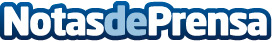 Emcesa ofrece una noche de Halloween terroríficamente inolvidable Si no se sabe que hacer en Halloween, la empresa propone una cena divertida y películas de miedo para pasarlo en grande junto a la familiaDatos de contacto:Mari Carmen Martínez91 721  79 29Nota de prensa publicada en: https://www.notasdeprensa.es/emcesa-ofrece-una-noche-de-halloween Categorias: Nacional Gastronomía Consumo Celebraciones http://www.notasdeprensa.es